Szczegółowe warunki wykonania usługiPrzedmiotem zamówienia jest świadczenie usług pocztowych w obrocie krajowym i zagranicznym przez Wykonawcę - Operatora pocztowego - w zakresie przyjmowania, przemieszczania i doręczania przesyłek pocztowych na rzecz Uniwersytetu im. Adama Mickiewicza w Poznaniu.Przez Wykonawcę – Operatora pocztowego rozumie się przedsiębiorcę uprawnionego do wykonywania działalności pocztowej na podstawie wpisu do rejestru operatorów pocztowych.Wymagania w zakresie realizacji przedmiotu zamówienia wynikają z następujących przepisów:Ustawy z dnia 23 listopada 2012 roku Prawo Pocztowe,W przypadku zmiany przepisów w tym zakresie będą miały zastosowanie przepisy obowiązujące, bez konieczności aneksowania umowy.Świadczenie usług pocztowych będzie polegało na przyjmowaniu, przemieszczaniu i doręczaniu przesyłek pocztowych przesyłek krajowych Format S, M, Lprzesyłki listowe nierejestrowane zwykłe ekonomiczne,przesyłki listowe nierejestrowane zwykłe priorytetowe,przesyłki listowe nierejestrowane ekonomiczne „opłata przerzucona na adresata”przesyłki listowe polecone ekonomiczne,przesyłki listowe polecone ekonomiczne za potwierdzeniem odbioru,przesyłki listowe polecone priorytetowe,przesyłki listowe polecone priorytetowe za potwierdzeniem odbioru,przesyłek zagranicznych:przesyłki nierejestrowane ekonomiczne,przesyłki nierejestrowane priorytetowe,przesyłki listowe polecone priorytetowe,przesyłki listowe polecone priorytetowe za potwierdzeniem odbioru,paczek pocztowych krajowych i zagranicznych:paczki pocztowe ekonomiczne,paczki pocztowe ekonomiczne za potwierdzeniem odbioru,paczki pocztowe priorytetowe,paczki pocztowe priorytetowe za potwierdzeniem odbioru,paczki pocztowe z zadeklarowaną wartościąPrzez przesyłki będące przedmiotem zamówienia rozumie się:przez przesyłki pocztowe, będące przedmiotem zamówienia rozumie się przesyłki listowe:zwykłe ekonomiczne - przesyłki nierejestrowane nie będące przesyłkami najszybszej kategorii w obrocie krajowym i w obrocie zagranicznym,zwykłe priorytetowe - przesyłki nierejestrowane listowe najszybszej kategorii w obrocie krajowym i w obrocie zagranicznym,polecone ekonomiczne - przesyłki rejestrowane nie będące przesyłkami najszybszej kategorii w obrocie krajowym i w obrocie zagranicznym,polecone priorytetowe - przesyłki rejestrowane najszybszej kategorii w obrocie krajowym i w obrocie zagranicznym,polecone ekonomiczne za zwrotnym potwierdzeniem odbioru (ZPO) – przesyłki nie będące przesyłkami najszybszej kategorii przyjęte za potwierdzeniem nadania i doręczone za pokwitowaniem odbioru w obrocie krajowym,polecone priorytetowe za zwrotnym potwierdzeniem odbioru (ZPO) – przesyłki najszybszej kategorii przyjęte za potwierdzeniem nadania i doręczone za pokwitowaniem odbioru w obrocie krajowym.przez paczki pocztowe, rozumie się paczki:zwykłe ekonomiczne - rejestrowane nie będącą paczkami najszybszej kategorii,priorytetowe - rejestrowane najszybszej kategorii.Usługi pocztowe stanowiące przedmiot zamówienia obejmują:Przesyłki listowe krajowe:   S - przesyłki o masie do 500 g i formacie koperty C5 o grubości do 2 cm,  M – przesyłki o masie do 1000 g i formacie koperty C4 o grubości do 2 cm,  L – przesyłki o masie do 2000 g i wymiarze 90 cm (suma długości, szerokości i wysokości) – najdłuższa długość boku maks. 60 cm.        Wszystkie wymiary przyjmuje się z tolerancją +/- 2 mm.Przesyłki listowe zagraniczne o wagach:do 50 gram,ponad 50 gram do 100 gram,ponad 100 gram do 350 gram,ponad 350 gram do 500 gram,ponad 500 gram do 1000 gram,ponad 1000 gram do 2000 gram.Paczki pocztowe o wagach:do 1 kg (gabaryt A i B*)od 1 kg do 2 kg (gabaryt A i B*)od 2 kg do 5 kg (gabaryt A i B*)od 5 kg do 10 kg (gabaryt A i B*)od 10 kg do 15 kg od 15 kg do 20 kg * GABARYT A – to paczki o wymiarach :minimum – wymiar strony adresowej nie mniejszej niż 90 x 140 mm,maksimum – żaden z wymiarów nie może przekroczyć długości 600 mm, szerokości 500 mm oraz wysokości 300 mm.* GABARYT B – to paczki o wymiarach :minimum - jeśli choć jeden z wymiarów przekracza długość 600 mm, szerokość 500 m, wysokość 300 mm;maksimum - suma długości i największego obwodu mierzonego w innym kierunku niż długość - 3000 mm, przy czym największy wymiar nie może przekroczyć 1500 mm.Zamawiający wymaga, aby usługa dostarczania przesyłek świadczona była do każdego wskazanego przez Zamawiającego adresu w Polsce i za granicami kraju objętego Porozumieniem ze Światowym Związkiem Pocztowym.Placówki nadawcze Wykonawcy:Przesyłki pocztowe będą dostarczane do placówki Wykonawcy przez upoważnionego pracownika UAM w godz. od 14.30 do 15.30.Wykonawca jest zobowiązany podać adres placówki nadawczej, do której będzie dostarczana poczta.  Placówki nadawcze Wykonawcy winny być czynne w dni robocze od poniedziałku do piątku do godz. 18.00, za wyjątkiem placówki w Gnieźnie, która winna być czynna w godz. 8.30-17.00, od poniedziałku do piątku. Wskazane wymaganie dotyczy placówek pocztowych:       - UP Poznań 2, ul. Głogowska 17, 60-101 Poznań,       - UP Poznań 1, ul. Kościuszki 77, 60-942 Poznań,       - UP Poznań 9, ul. 23 lutego 28, 60-995 Poznań,       - UP Piła 1, Al. Wojska Polskiego 36, 64-920 Piła,       - Agencja Pocztowa (UP Gniezno), ul. Poznańska 51,62-200 Gniezno,       - UP Kalisz 1, ul. Zamkowa 18-20, 62-800 Kalisz,       - UP Słubice 1, Pl. Przyjaźni 5, 69-100 Słubice, - UP Słubice 2, ul. Piłsudskiego 13, 69-100 Słubice.Zamawiający wymaga, aby Wykonawca doręczał przesyłki pocztowe do Kancelarii UAM pok. 05, jeżeli przesyłki są zaadresowane  ul. Wieniawskiego 1, w dni robocze od poniedziałku do piątku, Zamawiający wymaga aby Wykonawca doręczał przesyłki pocztowe do Biblioteki Uniwersyteckiej UAM, paczkarnia pok.43, jeżeli przesyłki są zaadresowane ul. Ratajczaka 38-40, w dni robocze od poniedziałku do piątku,Zamawiający wymaga aby Wykonawca doręczał przesyłki pocztowe do Wydział Pedagogiczno-Artystyczny UAM, ul. Nowy Świat 28-30, 62-800 Kalisz, parter Sekretariat Główny pok. B 227 lub A 210, w dni robocze od poniedziałku do piątku,Zamawiający wymaga aby Wykonawca doręczał przesyłki pocztowe do Instytut Kultury Europejskiej UAM, ul. Kostrzewskiego 5-7, 62-200 Gniezno, portiernia budynku dydaktycznego, w dni robocze od poniedziałku do piątku, Zamawiający wymaga aby Wykonawca doręczał przesyłki pocztowe do Nadnotecki Instytut UAM w Pile, ul. Kołobrzeska 15, 64-920 Piła, portiernia budynku w dni robocze od poniedziałku do piątku,Zamawiający wymaga aby Wykonawca doręczał przesyłki pocztowe Collegium Polonicum UAM w Słubicach, ul. Kościuszki 1, UP Słubice 1, Pl. Przyjaźni 5,69-100 Słubice, doręczenie przesyłek do skrytki pocztowej,Zamawiający wymaga aby Wykonawca doręczał przesyłki pocztowe Administracja Osiedla Studenckiego UAM w Słubicach, ul. Piłsudskiego 14, UP Słubice 2, ul. Piłsudskiego 13, doręczenie przesyłek do skrytki pocztowej.Doręczanie paczek w dni powszechne od poniedziałku do piątku w godzinach pracy Zamawiającego.Nadanie przesyłek następować będzie w dniu ich odbioru przez Wykonawcę od Zamawiającego. Nadanie przesyłek potwierdzać będzie upoważniony przedstawiciel Wykonawcy.Zamawiający będzie przekazywał przesyłki do nadania w stanie uporządkowanym według rodzaju i wagi oraz umieszczał na przesyłkach w sposób trwały i czytelny informacje jednoznacznie identyfikujące adresata i nadawcę, jednocześnie określając rodzaj przesyłki.Druki potwierdzenia odbioru przesyłki zapewnia Wykonawca.Do przesyłek używane będą koperty Zamawiającego. Waga przesyłki określona będzie w stanie zamkniętym.Wykonawca będzie doręczał przesyłki krajowe zaliczone do powszechnych usług pocztowych z zachowaniem wskaźników terminowości doręczeń przesyłek w obrocie krajowym wskazanym w Rozporządzeniu Ministra Administracji i Cyfryzacji z dnia 29 kwietnia 2013 r. w sprawie warunków wykonywania usług powszechnych przez operatora wyznaczonego -  (Dz. U. z 2013 r. poz. 545 z późn.zm.).Wykonawca będzie doręczał Zamawiającemu pokwitowane przez adresata potwierdzenie odbioru niezwłocznie po doręczeniu przesyłki.Zwrot niedoręczonych przesyłek odbywać się będzie niezwłocznie po wyczerpaniu ich możliwości doręczenia z podaniem przyczyny ich niedoręczenia. W przypadku nieobecności adresata, przedstawiciel Wykonawcy pozostawia zawiadomienie o próbie doręczenia przesyłki ze wskazaniem, gdzie i kiedy adresat może odebrać przesyłkę w terminie 7 kolejnych dni, licząc od dnia następnego po dniu zostawienia zawiadomienia u adresata. Jeżeli adresat nie zgłosi się po odbiór przesyłki w powyższym terminie Wykonawca sporządza powtórne zawiadomienie o możliwości jej odbioru w terminie kolejnych 7 dni. Po upływie terminu odbioru przesyłka niezwłocznie zwracana jest Zamawiającemu wraz z podaniem przyczyny jej nie doręczenia.Okresem rozliczeniowym będzie miesiąc kalendarzowy. Podstawą obliczenia należności będzie suma opłat za przesyłki faktycznie nadane lub zwrócone z powodu braku możliwości ich doręczenia w okresie rozliczeniowym, potwierdzona co do ilości i wagi na podstawie dokumentów nadawczych lub dokumentów oddawczych dokumentujących zwrot przesyłek w przypadku, kiedy możliwość dostarczenia została wyczerpana. Usługi będą rozliczane według cen jednostkowych wynikających z formularza cenowego.Płatności za przesyłki będą dokonywane z dołu na podstawie wystawionej przez Wykonawcę faktury za wykonane w danym miesiącu usługi. Faktura winna zostać wystawiona do dnia 7-go miesiąca następującego po miesiącu rozliczeniowym ze specyfikacją wykonanych usług.Należność wskazana w ust. 16 będzie płacona przelewem na rachunek bankowy Wykonawcy wskazany każdorazowo w treści faktury.W przypadku zwłoki w zapłacie faktury, Wykonawcy przysługuje prawo do naliczenia ustawowych odsetek z tytułu zwłoki.W przypadku zwłoki w zapłacie całości albo części należności za usługi świadczone na rzecz Zamawiającego, przekraczającej jeden miesiąc, Wykonawca po pisemnym wezwaniu do zapłaty i wyznaczeniu w tym celu co najmniej 21 - dniowego terminu ma prawo zaprzestać świadczenia usług na rzecz Zamawiającego oraz rozwiązać niniejszą umowę w trybie natychmiastowym, bez zachowania terminu wypowiedzenia.Zamawiający określił w Załączniku Nr 2 do SIWZ przewidywane ilości nadawanych przesyłek przez okres obowiązywania umowy. Ilości przesyłek pocztowych podane w tym załączniku zostały przyjęte przez Zamawiającego szacunkowo. Rzeczywista ilość przesyłek pocztowych będzie wynikała z faktycznych potrzeb Zamawiającego w tym zakresie, przy czym łączna wartość zamówienia nie przekroczy kwoty wynikającej z ceny oferty Wykonawcy. W przypadku nadania przez Zamawiającego przesyłek nie określonych w formularzu cenowym podstawą rozliczeń będą ceny z aktualnego cennika usług Wykonawcy.Cena podana przez Wykonawcę nie będzie podlegała zmianom przez okres realizacji zamówienia, z wyjątkami:Zamawiający dopuszcza zmianę zakresu ilościowo- przedmiotowego niniejszej umowy poprzez wyłączenie z zakresu niniejszej umowy części przesyłek pocztowych w przypadku zmiany obowiązujących przepisów prawa, w szczególności, gdy część przedmiotu umowy zostanie zastrzeżona dla Operatora Wyznaczonego przepisem prawa. W takim przypadku Strony sporządzą stosowny aneks dotyczący zmiany zakresu, ilości i wartości przedmiotu zamówienia. W przypadku zmiany przepisów określających wysokość należnego podatku VAT na usługi pocztowe, w czasie trwania niniejszej umowy, Operator zastosuje obowiązujący podatek VAT, przy założeniu, iż ceny jednostkowe netto wskazane w formularzu cenowym nie zostaną zwiększone. W obu przypadkach niezbędne jest pisemne poinformowanie o tym fakcie Zamawiającego. Ewentualna zmiana cen usług nie wpłynie na maksymalną wartość brutto umowy wskazaną w umowie, która pozostanie bez zmian.Zamawiającemu przysługuje możliwość korzystania z programów rabatowych (opustowych) oferowanych przez Wykonawcę w toku realizowanej umowy.Zamawiający dopuszcza stosowanie opustów przez Wykonawcę do umowy przetargowej, w przypadku kiedy zostaną one ustalone przez jednostki nadrzędne obu stron.Usługi pocztowe objęte niniejszą umową realizowane będą z uwzględnieniem:aktualnie obowiązujących przepisów prawa regulujących wykonywanie usług pocztowych,regulaminu świadczenia usług Wykonawcy, z tym, że postanowienia tego regulaminu sprzeczne lub nie dające się pogodzić z postanowieniami zawartymi w niniejszej umowie, nie będą miały zastosowania,wymagań wynikających z ogłoszenia.Po rozstrzygnięciu postępowania przetargowego, Zamawiający dopuszcza podpisanie porozumienia precyzującego kwestie technologiczne między innymi takie jak: wskazanie placówki pocztowej obsługującej Zamawiającego, prawidłowe oznaczenie nadawanych przesyłek przez Zamawiającego, regulacje technologiczne i regulaminy.Zamawiający zobowiązuje się do:prawidłowego adresowania przesyłek w sposób czytelny i zgodny ze standardami określonymi w normach,sporządzania w dwóch egzemplarzach (w tym jeden dla Wykonawcy) zestawień ilościowych nadanych przesyłek nierejestrowanych z uwzględnieniem kategorii, formatu i podziałów wagowych; wzór zestawień winien być uzgodniony z Wykonawcą,przekazania przesyłek rejestrowanych Wykonawcy wg książki nadawczej stosowanej przez Zamawiającego i uzgodnionej z Wykonawcą.Reklamacje z tytułu niewykonania usługi Zamawiający może zgłosić Wykonawcy po upływie 14 dni od nadania przesyłki rejestrowanej, nie później jednak niż 12 miesięcy od jej nadania. Termin udzielenia odpowiedzi na reklamację nie może przekroczyć 30 dni od dnia otrzymania reklamacji, w przypadku reklamacji przesyłki krajowej i 90 dni w przypadku reklamacji przesyłki zagranicznej. W przypadku zgłaszania reklamacji zastosowanie mają unormowania prawne zawarte w Rozporządzeniu Ministra Administracji i Cyfryzacji z dnia 26 listopada 2013 r. w sprawie reklamacji usług  powszechnych (Dz. U. 2013 poz. 1468). Strony umowy zobowiązują się do zachowania w poufności wszelkich informacji, w szczególności informacji o danych osobowych, w których posiadanie weszły lub wejdą w związku z realizacją umowy. Strony umowy zobowiązują się również do zachowania w tajemnicy oraz odpowiedniego zabezpieczenia wszelkich dokumentów przekazanych przez druga stronę. Uzyskane informacje oraz otrzymane dokumenty mogą być wykorzystane wyłącznie w celach związanych z realizacją umowy.Opakowanie przesyłek Opakowanie przesyłek mogą stanowić koperty wykonane z papieru z okienkiem lub bez. Nie należy stosować kopert w ciemnych kolorach oraz wykonanych z błyszczącego lub kredowego papieru, które uniemożliwiają Poczcie czytelne nanoszenie datownika oraz kodu kreskowego identyfikującego adresata.Przesyłki niezawierające korespondencji mogą być nadawane w opakowaniu wykonanym 
z folii, o ile umożliwia to naniesienie przez Pocztę niezbędnych oznaczeń (jw.).Oznakowanie przesyłek Strona adresowa kopert dzieli się na:pole nadawcy,pole znaczkowe,pole adresowe,strefę szyfrową. Pole nadawcy przeznaczone jest do umieszczenia: adresu nadawcy, znaku firmowego nadawcy, reklamy nadawcy, ilustracji oraz adnotacji pocztowych wykonanych w formie nalepek, stempli lub odręcznych napisów – górna lewa część strony adresowej przesyłki.Pole znaczkowe przeznaczone jest do umieszczania oznaczenia potwierdzającego wniesienie opłaty za usługę – górna prawa część strony adresowej przesyłki. Oznaczenie to powinno być w sposób trwały i czytelny umieszczone na przesyłce. W postaci napisu:„OPŁATA  POBRANATAXE PERÇUE - POLOGNEumowa z Pocztą Polską S.A. ID nr 369615/P”        Pole adresowe przeznaczone jest na umieszczenie adresu adresata łącznie z aktualnym kodem pocztowym (w polu nie należy umieszczać innych treści np.: reklamy nadawcy) – dolna prawa część strony adresowej przesyłki. Adres ten powinien w sposób jednoznaczny wskazywać adresata i miejsce doręczenia, nie może zawierać skrótów i niepełnych danych adresowych tj. brak nazwy ulicy/miejscowości, nr domu/lokalu, czy oznaczenia kodowego (w przypadku przesyłek zagranicznych – kraju przeznaczenia). Adres powinien być umieszczony w sposób trwały i czytelny, bez skreśleń i poprawek. W przypadku stosowania jako opakowania przesyłki listowej koperty z przezroczystym okienkiem adresowym, do przemieszczania i doręczania przyjmowana jest wyłącznie przesyłka, której zawartość złożona jest w taki sposób, aby adres pozostawał całkowicie widoczny przez okienko, nawet jeśli zawartość przesunie się wewnątrz koperty. Okienko adresowe powinno znajdować się w dolnej prawej części strony adresowej koperty. W okienku adresowym należy umieszczać czytelną informację identyfikującą wyłącznie adresata przesyłki. W przypadku tego typu opakowań niedozwolone jest również umieszczanie na okienku adresowym etykiet samoprzylepnych z naniesioną informacją o adresacie.Strefa szyfrowa (kodowa) przeznaczona jest wyłącznie do umieszczenia przez pocztę zaszyfrowanej w kodzie kreskowym informacji o adresie adresata (w strefie szyfrowej nie umieszcza się żadnych napisów, nadruków, rysunków lub nalepek) – dolna część strony adresowej przesyłki.Adres nadawcy i adresata umieszcza się równolegle do dłuższej krawędzi strony adresowej przesyłki.Część strony adresowej koperty pomiędzy adresem nadawcy a strefą szyfrową, nazwana umownie przez Pocztę miejscem informacyjnym to miejsce, gdzie Nadawca możne umieszczać dodatkowe nadruki/napisy np. adres www, elementy graficzne. W przypadku przesyłek listowych nierejestrowanych miejsce informacyjne jest również przeznaczone na umieszczenie nalepki (napisu, nadruku) wyróżnika kategorii „PRIORYTET”, a w przypadku przesyłek poleconych dodatkowo nalepki „R” z kodem kreskowym oraz nalepki określającej usługę komplementarna „Potwierdzenie odbioru”.Wzór prawidłowo zaadresowanej przesyłki listowej nierejestrowanej 
i przesyłki poleconej w obrocie krajowym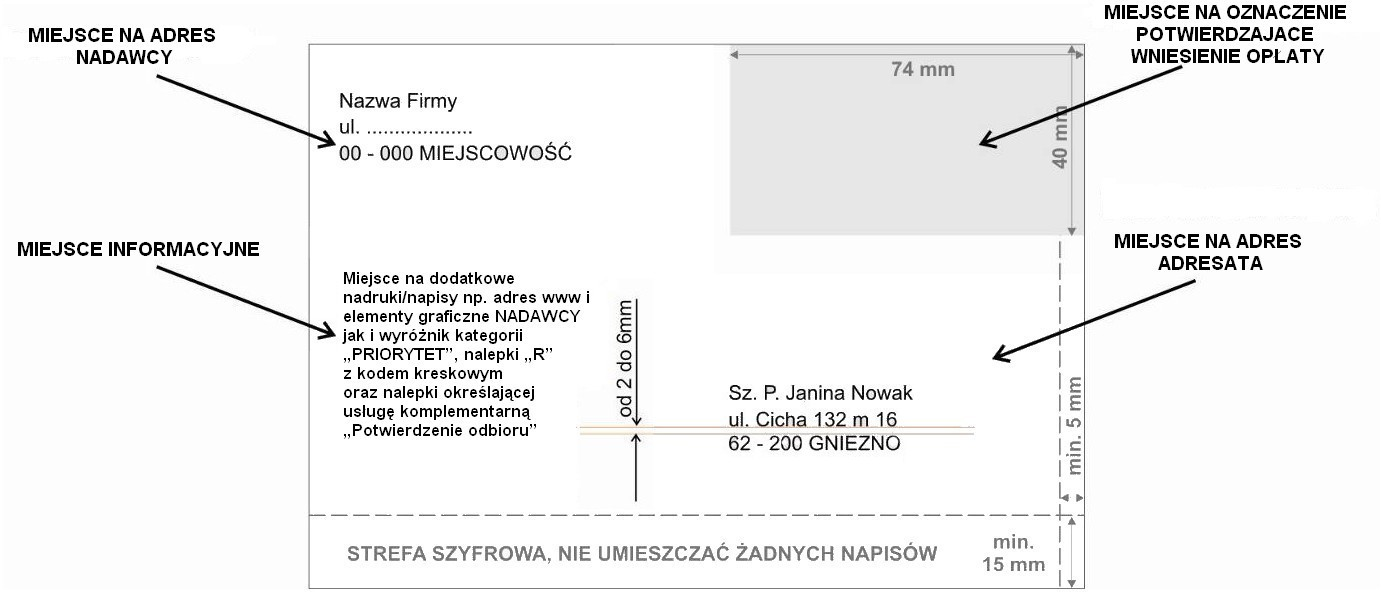 